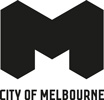 Fawkner Park southern sports field renewalProject update, March 2023City of Melbourne’s renewal works on the southern sports field at Fawkner Park are progressing. The upgrades are taking place on the oval at the south west corner of Fawkner Park, on the side of the park bordered by Commercial Road and St Kilda Road (next to the Alfred Hospital). As mentioned in our February construction bulletin, works are now anticipated to be complete by the end of April 2023 due to wet weather conditions and ongoing delays with the supply of some materials. Following this, fencing will remain in place until mid-2023 to give the newly planted grass the best chance to thrive.Temporary lighting on oval 19Due to the works, sports clubs will use Oval 19 for this upcoming sports season. We will install temporary lighting for club training on Oval 19, and each unit will be powered by a small generator which may produce some noise. The lights will be in operation from early April, and will be turned off at 9pm to minimise light pollution on nearby residents.Notice a funky smell?In the upcoming weeks, the southern sports field will be receiving a delivery of nutrient-rich chicken manure. Chicken manure is a highly effective fertilizer and will provide a nourishing growth environment for the turf. During the delivery and spreading of the manure, a temporary unpleasant smell may be noticeable, but rest assured it will subside in a few days.Try Fawkner Park’s new kioskGet your coffee fix at the Fawkner Park Tennis Centre located in the northern section of the park near Toorak Road. The centre recently updated their opening hours to Tuesday to Sunday 7.30am to 5.30pm, with limited service on Monday.For more informationTo find out more, please call 9658 9658 or visit Melbourne.vic.gov.au/cityprojects 